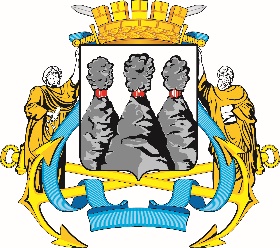 от 23.03.2020ПРОТОКОЛ № 8Комиссии Городской Думы Петропавловск-Камчатского 
городского округа по взаимодействию с Контрольно-счетной палатой 
Петропавловск-Камчатского городского округаг. Петропавловск-Камчатский,ул. Ленинская, д. 14, зал заседаний № 429Время начала: 1635 часовВремя окончания: 1810 часовПОВЕСТКА ДНЯ:Об обращении представителя ООО «Джемини-авто» от 20.02.2020 
вх. № ГД-00-ю/267/20 по вопросу использования Контрольно-счетной палатой Петропавловск-Камчатского городского округа бюджетных средств в части оплаты командировочных расходов (авиабилетов, проживания, питания) в г. Хабаровск в январе 2020 года представителю Контрольно-счетной палаты Петропавловск-Камчатского городского округа Тарасику Э.П.Докл. Кронов Алексей АлександровичСодокл.: Куликов Олег Германович Об обращении представителя ООО «Джемини-авто» от 10.03.2020 
вх. № ГД-00-ю/353/20 о приостановлении в рамках контрольного мероприятия Контрольно-счетной палаты Петропавловск-Камчатского городского округа перечисления субсидии ООО «Джемини-авто» при исполнении муниципального контракта от 30.12.2020 
№ 0138300000419000886 Докл.: Куликов Олег ГермановичСодокл.: Солод Михаил Сергеевич3. Разное: О Регламенте Контрольно-счетной палаты Петропавловск-Камчатского городского округаДокл.: Монахова Галина ВасильевнаГОРОДСКАЯ ДУМАПЕТРОПАВЛОВСК-КАМЧАТСКОГОГОРОДСКОГО ОКРУГАКОМИССИЯ ПО ВЗАИМОДЕЙСТВИЮ С КОНТРОЛЬНО-СЧЕТНОЙ ПАЛАТОЙ ПЕТРОПАВЛОВСК-КАМЧАТСКОГО ГОРОДСКОГО ОКРУГАЛенинская ул., д. 14, Петропавловск-Камчатский, 683000Тел. (4152)30-25-80 (2450), факс (4152)42-52-29, e-mail: duma@pkgo.ru, duma.pkgo.ruПредседательствующий:Председательствующий:Председательствующий:Кронов А.А.-председатель Комиссии Городской Думы Петропавловск-Камчатского городского округа по взаимодействию с Контрольно-счетной палатой Петропавловск-Камчатского городского округа.Присутствовали:Присутствовали:Присутствовали:Борисенко А.А.-депутат Городской Думы Петропавловск-Камчатского городского округа (далее – депутат Городской Думы) по избирательному округу № 3;Белослудцева Ю.В.-аудитор Контрольно-счетной палаты Петропавловск-Камчатского городского округа;Воровский А.В.-заместитель председателя Городской Думы Петропавловск-Камчатского городского округа – председатель Комитета по местному самоуправлению и социальной политике, депутат Городской Думы по избирательному округу № 5;Колядка В.В.-депутат Городской Думы по единому муниципальному избирательному округу;Курбанова Т.Д.-аудитор Контрольно-счетной палаты Петропавловск-Камчатского городского округа;Лесков Б.А.-депутат Городской Думы по единому муниципальному избирательному округу;Мелехина Т.В.-депутат Городской Думы по единому муниципальному   избирательному округу (присутствовала с 16:45);Оськин С.В.-депутат Городской Думы по избирательному округу № 7 (присутствовал с 16:45);Панов А.Г.-депутат Городской Думы по избирательному округу № 4;Прудкий Д.А.-заместитель председателя Городской Думы Петропавловск-Камчатского городского округа – председатель Комитета Городской Думы по городскому и жилищно-коммунальному хозяйству, депутат Городской Думы по избирательному округу № 4;Слыщенко К.К.-депутат Городской Думы по единому муниципальному   избирательному округу;Тур Е.А.-заместитель руководителя Управления делами администрации Петропавловск-Камчатского городского округа (присутствовала с 16:35 до 17:25);Чубкова О.С.-заместитель Главы администрации Петропавловск-Камчатского городского округа – руководитель Управления финансов администрации Петропавловск-Камчатского городского округа.Отсутствовали:Отсутствовали:Отсутствовали:Брызгин К.В.-исполняющий полномочия Главы Петропавловск-Камчатского городского округа;Ванюшкин С.А.-депутат Городской Думы по единому муниципальному избирательному округу;Рекунова О.В.-аудитор Контрольно-счетной палаты Петропавловск-Камчатского городского округа.Приглашенные:Приглашенные:Приглашенные:Монахова Г.В.-председатель Городской Думы Петропавловск-Камчатского городского округа;Лыскович В.В.-председатель Контрольно-счетной палаты Петропавловск-Камчатского городского округа;Куликов О.Г.-представитель ООО «Джемини-авто»;Солод М.С.-руководитель Управления дорожного хозяйства, транспорта 
и благоустройства администрации Петропавловск-Камчатского городского округа;Черный А.А.-аудитор Контрольно-счетной палаты Петропавловск-Камчатского городского округа.Присутствовали работники аппарата Городской Думы:Присутствовали работники аппарата Городской Думы:Присутствовали работники аппарата Городской Думы:Алексеева И.Н.-и.о. руководителя аппарата Городской Думы Петропавловск-Камчатского городского округа;Глуховский Д.В.-заместитель руководителя аппарата Городской Думы Петропавловск-Камчатского городского округа – начальник управления информационного и общего обеспечения работы аппарата Городской Думы Петропавловск-Камчатского городского округа;Катрук Т.О.-заместитель руководителя аппарата Городской Думы Петропавловск-Камчатского городского округа – начальник управления организационно-правового обеспечения работы аппарата Городской Думы Петропавловск-Камчатского городского округа;Иванков Т.П.-начальник отдела по обеспечению деятельности органов 
и депутатских объединений Городской Думы управления информационного и общего обеспечения работы аппарата Городской Думы Петропавловск-Камчатского городского округа;Сотникова Г.А.-советник отдела по обеспечению деятельности органов 
и депутатских объединений Городской Думы управления информационного и общего обеспечения работы аппарата Городской Думы Петропавловск-Камчатского городского округа.СЛУШАЛИ:По повестке дня По повестке дня ВЫСТУПИЛИ: Монахова Г.В.ВЫСТУПИЛИ: Монахова Г.В.ВЫСТУПИЛИ: Монахова Г.В.РЕШИЛИ:Дополнить раздел «Разное» повестки дня вопросом: «О Регламенте Контрольно-счетной палаты Петропавловск-Камчатского городского округа»Голосовали: «за» - 10, «воздержались» - 0, «против» - 2СЛУШАЛИ:Об обращении представителя ООО «Джемини-авто» от 20.02.2020 
вх. № ГД-00-ю/267/20 по вопросу использования Контрольно-счетной палатой Петропавловск-Камчатского городского округа бюджетных средств в части оплаты командировочных расходов (авиабилетов, проживания, питания) в г. Хабаровск в январе 2020 года представителю Контрольно-счетной палаты Петропавловск-Камчатского городского округа Тарасику Э.П.ВЫСТУПИЛИ: Белослудцева Ю.В., Воровский А.В., Куликов О.Г., Лыскович В.В., Монахова Г.В., Оськин С.В.ВЫСТУПИЛИ: Белослудцева Ю.В., Воровский А.В., Куликов О.Г., Лыскович В.В., Монахова Г.В., Оськин С.В.ПРОТОКОЛЬНО:ПРОТОКОЛЬНО:ПРОТОКОЛЬНО:Кронов А.А.:Добрый день уважаемые коллеги!Сегодня на заседании Комиссии Городской Думы Петропавловск-Камчатского городского округа по взаимодействию с Контрольно-счетной палатой Петропавловск-Камчатского округа (далее-Комиссия) присутствуют члены Комиссии, а также приглашенные - председатель Городской Думы Петропавловск-Камчатского городского округа Монахова Г.В., председатель Контрольно-счетной палаты Петропавловск-Камчатского городского округа (далее – КСП) Лыскович В.В., а также представитель «ООО Джемини-авто» Куликов О.Г., от аппарата Городской Думы Петропавловск-Камчатского городского округа Катрук Т.О.Куликов О.Г.: Контрольно-счетная палата Петропавловск-Камчатского городского округа) обратилось в Арбитражный суд Дальневосточного округа 
с кассационной жалобой на постановление Пятого арбитражного апелляционного суда 
от 23.08.2019 по делу №А24-6709/2018, которым предписание КСП ПКГО от 24.08.2018 
№ 9, выданное в адрес Управления дорожного хозяйства транспорта и благоустройства администрации Петропавловск-Камчатского городского округа, признано недействительным.Интересы КСП в открытом судебном заседании, состоявшемся 
в 11 часов 00 минут 22.01.2020 в Арбитражном суде Дальневосточного округа 
в г. Хабаровск по делу № А24- 6709/2018, вновь представлял освобожденный 03.04.2019 от должности заместителя председателя КСП, решением Городской Думы Петропавловск-Камчатского городского округа от 20.03.2019 № 410-р, Тарасик Эдуард Петрович.Следующее судебное разбирательство по кассационной жалобе КСП 
на постановление Пятого арбитражного апелляционного суда от 23.08.2019 по делу №А24-6709/2018 Арбитражного суда Камчатского края назначено на 12.03.2020 
на 17 часов 00 минут.Между тем в служебные командировки направляются служащие, замещающие должности КСП и состоящие в штате соответствующего муниципального органа. Тарасик Эдуард Петрович в штате КСП не состоит.ООО «Джемини-авто» просит в очередной раз осуществить контроль 
за использованием КСП бюджетных средств, в части оплаты авиабилетов, проживания, питания представителя КСП Тарасика Э.П. в 2020 году в г. Хабаровске.Кронов А.А.:Добрый день уважаемые коллеги!Сегодня на заседании Комиссии Городской Думы Петропавловск-Камчатского городского округа по взаимодействию с Контрольно-счетной палатой Петропавловск-Камчатского округа (далее-Комиссия) присутствуют члены Комиссии, а также приглашенные - председатель Городской Думы Петропавловск-Камчатского городского округа Монахова Г.В., председатель Контрольно-счетной палаты Петропавловск-Камчатского городского округа (далее – КСП) Лыскович В.В., а также представитель «ООО Джемини-авто» Куликов О.Г., от аппарата Городской Думы Петропавловск-Камчатского городского округа Катрук Т.О.Куликов О.Г.: Контрольно-счетная палата Петропавловск-Камчатского городского округа) обратилось в Арбитражный суд Дальневосточного округа 
с кассационной жалобой на постановление Пятого арбитражного апелляционного суда 
от 23.08.2019 по делу №А24-6709/2018, которым предписание КСП ПКГО от 24.08.2018 
№ 9, выданное в адрес Управления дорожного хозяйства транспорта и благоустройства администрации Петропавловск-Камчатского городского округа, признано недействительным.Интересы КСП в открытом судебном заседании, состоявшемся 
в 11 часов 00 минут 22.01.2020 в Арбитражном суде Дальневосточного округа 
в г. Хабаровск по делу № А24- 6709/2018, вновь представлял освобожденный 03.04.2019 от должности заместителя председателя КСП, решением Городской Думы Петропавловск-Камчатского городского округа от 20.03.2019 № 410-р, Тарасик Эдуард Петрович.Следующее судебное разбирательство по кассационной жалобе КСП 
на постановление Пятого арбитражного апелляционного суда от 23.08.2019 по делу №А24-6709/2018 Арбитражного суда Камчатского края назначено на 12.03.2020 
на 17 часов 00 минут.Между тем в служебные командировки направляются служащие, замещающие должности КСП и состоящие в штате соответствующего муниципального органа. Тарасик Эдуард Петрович в штате КСП не состоит.ООО «Джемини-авто» просит в очередной раз осуществить контроль 
за использованием КСП бюджетных средств, в части оплаты авиабилетов, проживания, питания представителя КСП Тарасика Э.П. в 2020 году в г. Хабаровске.Кронов А.А.:Добрый день уважаемые коллеги!Сегодня на заседании Комиссии Городской Думы Петропавловск-Камчатского городского округа по взаимодействию с Контрольно-счетной палатой Петропавловск-Камчатского округа (далее-Комиссия) присутствуют члены Комиссии, а также приглашенные - председатель Городской Думы Петропавловск-Камчатского городского округа Монахова Г.В., председатель Контрольно-счетной палаты Петропавловск-Камчатского городского округа (далее – КСП) Лыскович В.В., а также представитель «ООО Джемини-авто» Куликов О.Г., от аппарата Городской Думы Петропавловск-Камчатского городского округа Катрук Т.О.Куликов О.Г.: Контрольно-счетная палата Петропавловск-Камчатского городского округа) обратилось в Арбитражный суд Дальневосточного округа 
с кассационной жалобой на постановление Пятого арбитражного апелляционного суда 
от 23.08.2019 по делу №А24-6709/2018, которым предписание КСП ПКГО от 24.08.2018 
№ 9, выданное в адрес Управления дорожного хозяйства транспорта и благоустройства администрации Петропавловск-Камчатского городского округа, признано недействительным.Интересы КСП в открытом судебном заседании, состоявшемся 
в 11 часов 00 минут 22.01.2020 в Арбитражном суде Дальневосточного округа 
в г. Хабаровск по делу № А24- 6709/2018, вновь представлял освобожденный 03.04.2019 от должности заместителя председателя КСП, решением Городской Думы Петропавловск-Камчатского городского округа от 20.03.2019 № 410-р, Тарасик Эдуард Петрович.Следующее судебное разбирательство по кассационной жалобе КСП 
на постановление Пятого арбитражного апелляционного суда от 23.08.2019 по делу №А24-6709/2018 Арбитражного суда Камчатского края назначено на 12.03.2020 
на 17 часов 00 минут.Между тем в служебные командировки направляются служащие, замещающие должности КСП и состоящие в штате соответствующего муниципального органа. Тарасик Эдуард Петрович в штате КСП не состоит.ООО «Джемини-авто» просит в очередной раз осуществить контроль 
за использованием КСП бюджетных средств, в части оплаты авиабилетов, проживания, питания представителя КСП Тарасика Э.П. в 2020 году в г. Хабаровске.РЕШИЛИ: Рекомендовать ООО «Джемини-авто» при необходимости обжаловать 
в судебном порядке участие Тарасика Э.П. в Арбитражном суде 
г. Хабаровска 22.01.2020 по делу № А24-6709/2018, представлявшего интересы Контрольно-счетной палаты Петропавловск-Камчатского городского округа Рекомендовать ООО «Джемини-авто» при необходимости обжаловать 
в судебном порядке участие Тарасика Э.П. в Арбитражном суде 
г. Хабаровска 22.01.2020 по делу № А24-6709/2018, представлявшего интересы Контрольно-счетной палаты Петропавловск-Камчатского городского округа Голосовали «за» - 9, «воздержались» - 5, «против» - 0 Голосовали «за» - 9, «воздержались» - 5, «против» - 0 СЛУШАЛИ:Об обращении представителя ООО «Джемини-авто» от 10.03.2020 
вх. № ГД-00-ю/353/20 о приостановлении в рамках контрольного мероприятия Контрольно-счетной палаты Петропавловск-Камчатского городского округа перечисления субсидии ООО «Джемини-авто» 
при исполнении муниципального контракта от 30.12.2020 
№ 0138300000419000886Об обращении представителя ООО «Джемини-авто» от 10.03.2020 
вх. № ГД-00-ю/353/20 о приостановлении в рамках контрольного мероприятия Контрольно-счетной палаты Петропавловск-Камчатского городского округа перечисления субсидии ООО «Джемини-авто» 
при исполнении муниципального контракта от 30.12.2020 
№ 0138300000419000886ВЫСТУПИЛИ: Воровский А.В., Колядка В.В., Куликов О.Г., Лыскович В.В., 
Мелехина Т.В., Оськин С.В., Прудкий Д.А., Солод М.С., Черный А.А., Чубкова О.С.ВЫСТУПИЛИ: Воровский А.В., Колядка В.В., Куликов О.Г., Лыскович В.В., 
Мелехина Т.В., Оськин С.В., Прудкий Д.А., Солод М.С., Черный А.А., Чубкова О.С.ВЫСТУПИЛИ: Воровский А.В., Колядка В.В., Куликов О.Г., Лыскович В.В., 
Мелехина Т.В., Оськин С.В., Прудкий Д.А., Солод М.С., Черный А.А., Чубкова О.С.Протокольно:Куликов О.Г.: 30.01.2020, ООО «Джемини-Авто», получено уведомление КСП №01-10/51-02 
от 20.01.2020 г. о проведении согласно пункта 2.1 плана работы КСП на 2020 год контрольного мероприятия «Аудит эффективности использования бюджетных средств, выделенных из бюджета Петропавловск-Камчатского городского округа в целях возмещения недополученных доходов в связи с оказанием услуг по проезду отдельных категорий граждан на автомобильном транспорте общего пользования на маршрутах регулярных перевозок на территории Петропавловск-Камчатского городского округа (кроме такси и маршрутных такси) за 2018-2019 год (выборочно)». Срок проведения контрольного мероприятия с 27.01.2020 по 31.05.2020.Основанием для включения в план работы КСП на 2020 год (который размещен в сети интернет по адресу: http://ksp-kam.ru) получателя субсидии ООО «Джемини-Авто», утвержденного приказом председателя КСП от 30.12.2010 № 87-КСП, одобренного решением коллегии КСП от 30.12.2019 № 35 (протокол № 7), является предложение Управления федеральной службы Безопасности Российской Федерации от 20.12.2019.На основании распоряжения председателя КСП от 13.01.2020 № 02-р о проведении контрольного мероприятия, аудитору Черному А.А., главному инспектору Глухову В.В., главному специалисту эксперту Бачуриной Н.С., было выдано направление на право проведения контрольного мероприятия от 20.01.2020 №01-06/02/3-11.Вышеуказанное распоряжение председателя КСП от 13.01.2020 № 02-р о проведении контрольного мероприятия, для ознакомления и реализации своего права на обжалование в случае несогласия, в соответствии с частью 2 статьи 17 Федерального закона от 07.02.2011№ 6-ФЗ «Об общих принципах организации и деятельности контрольно-счетных органов субъектов Российской Федерации и муниципальных образований», было запрошено представителем ООО «Джемини-Авто», Куликовым О.Г, перед началом проведения проверки.В ответ на ходатайство об ознакомлении с материалами дела послужившими основанием к проверке, руководителем КСП сообщено (письмо от 03.02.2020 №01-10/96-02) о том, что названные документы являются внутренними документами КСП.В связи с тем, что не согласование плана работы КСП на 2020 год в органах прокуратуры с целью его последующего включения в ежегодный план проведения плановых проверок, а также нарушения сроков и времени проведения плановых проверок в отношении субъектов малого предпринимательства, заведомо превышающих установленные законом, противоречит требованиям Федерального закона № 294-ФЗ, ООО «Джемини- Авто», обратилось в Арбитражный суд Камчатского края о признании незаконным и отмене распоряжения председателя Контрольно-счетной палаты Петропавловск-Камчатского городского округа от 13.01.2019 № 02-р о проведении контрольного мероприятия.Между тем, в Управление дорожного хозяйства, транспорта и благоустройства администрации Петропавловск-Камчатского городского округа поступило требование КСП от 27.01.2020 №01-07-01/1070/20 о приостановлении перечисления субсидии 
до устранения нарушений в рамках проведения Контрольно-счетной палатой Петропавловск-Камчатского городского округа согласно пункта 2.1 плана работы КСП 
на 2020 год контрольного мероприятия за период 2018 - 2019 в рамках соглашения 
от 15.01.2019 №01/19.В свою очередь убеждены, что неисполнение условий, вытекающих из пункта 3, п.п. 3.1.6, п.5.3, п.п. 5.3.1 Соглашений, срок действия которых закончился 31.12.2019, 
на который ссылается контрольный орган, не может являться основанием 
к приостановлению перечисления субсидии в рамках действующего Соглашения 
от 23.01.2020 г. при исполнении муниципального контракта от 30.12.2019  №0138300000419000886.ООО «Джемини-авто», просит Городскую Думу в рамках своих полномочий разобраться и прекратить незаконные действия сотрудников Контрольно-счетной палаты Петропавловск-Камчатского городского округа, направленные на приостановление перечисления субсидии в рамках действующего Соглашения от 23.01.2020 г. при исполнении муниципального контракта от 30.12.2019 №0138300000419000886, 
не имеющего отношения к проверяемому предмету проверки вытекающих из Соглашений 2018 -2019.Лыскович В.В.: приостановление перечисления субсидии ООО «Джемини-авто» при исполнении муниципального контракта от 30.12.2020 № 0138300000419000886 
рекомендовано Управлению дорожного хозяйства, транспорта и благоустройства администрации Петропавловск-Камчатского городского округа, в рамках контрольного мероприятия Контрольно-счетной палаты в связи с тем, что ООО «Джемини-авто» 
не предоставило документы в полном объеме. Аналогично и еще несколько организаций, осуществляющих пассажирские перевозки на территории Петропавловск-Камчатского городского округа, не предоставили необходимые документы для проверки в рамках контрольных мероприятий, проводимых контрольным органом.Монахова Г.В.: Предлагаю Управлению дорожного хозяйства, транспорта 
и благоустройства администрации Петропавловск-Камчатского городского округа провести рабочее совещание с Контрольно-счетной палатой Петропавловск-Камчатского городского округа и организациями, осуществляющими пассажирские перевозки 
на территории Петропавловск-Камчатского городского округа по вопросу о своевременном предоставлении необходимых документов контрольному органу.Протокольно:Куликов О.Г.: 30.01.2020, ООО «Джемини-Авто», получено уведомление КСП №01-10/51-02 
от 20.01.2020 г. о проведении согласно пункта 2.1 плана работы КСП на 2020 год контрольного мероприятия «Аудит эффективности использования бюджетных средств, выделенных из бюджета Петропавловск-Камчатского городского округа в целях возмещения недополученных доходов в связи с оказанием услуг по проезду отдельных категорий граждан на автомобильном транспорте общего пользования на маршрутах регулярных перевозок на территории Петропавловск-Камчатского городского округа (кроме такси и маршрутных такси) за 2018-2019 год (выборочно)». Срок проведения контрольного мероприятия с 27.01.2020 по 31.05.2020.Основанием для включения в план работы КСП на 2020 год (который размещен в сети интернет по адресу: http://ksp-kam.ru) получателя субсидии ООО «Джемини-Авто», утвержденного приказом председателя КСП от 30.12.2010 № 87-КСП, одобренного решением коллегии КСП от 30.12.2019 № 35 (протокол № 7), является предложение Управления федеральной службы Безопасности Российской Федерации от 20.12.2019.На основании распоряжения председателя КСП от 13.01.2020 № 02-р о проведении контрольного мероприятия, аудитору Черному А.А., главному инспектору Глухову В.В., главному специалисту эксперту Бачуриной Н.С., было выдано направление на право проведения контрольного мероприятия от 20.01.2020 №01-06/02/3-11.Вышеуказанное распоряжение председателя КСП от 13.01.2020 № 02-р о проведении контрольного мероприятия, для ознакомления и реализации своего права на обжалование в случае несогласия, в соответствии с частью 2 статьи 17 Федерального закона от 07.02.2011№ 6-ФЗ «Об общих принципах организации и деятельности контрольно-счетных органов субъектов Российской Федерации и муниципальных образований», было запрошено представителем ООО «Джемини-Авто», Куликовым О.Г, перед началом проведения проверки.В ответ на ходатайство об ознакомлении с материалами дела послужившими основанием к проверке, руководителем КСП сообщено (письмо от 03.02.2020 №01-10/96-02) о том, что названные документы являются внутренними документами КСП.В связи с тем, что не согласование плана работы КСП на 2020 год в органах прокуратуры с целью его последующего включения в ежегодный план проведения плановых проверок, а также нарушения сроков и времени проведения плановых проверок в отношении субъектов малого предпринимательства, заведомо превышающих установленные законом, противоречит требованиям Федерального закона № 294-ФЗ, ООО «Джемини- Авто», обратилось в Арбитражный суд Камчатского края о признании незаконным и отмене распоряжения председателя Контрольно-счетной палаты Петропавловск-Камчатского городского округа от 13.01.2019 № 02-р о проведении контрольного мероприятия.Между тем, в Управление дорожного хозяйства, транспорта и благоустройства администрации Петропавловск-Камчатского городского округа поступило требование КСП от 27.01.2020 №01-07-01/1070/20 о приостановлении перечисления субсидии 
до устранения нарушений в рамках проведения Контрольно-счетной палатой Петропавловск-Камчатского городского округа согласно пункта 2.1 плана работы КСП 
на 2020 год контрольного мероприятия за период 2018 - 2019 в рамках соглашения 
от 15.01.2019 №01/19.В свою очередь убеждены, что неисполнение условий, вытекающих из пункта 3, п.п. 3.1.6, п.5.3, п.п. 5.3.1 Соглашений, срок действия которых закончился 31.12.2019, 
на который ссылается контрольный орган, не может являться основанием 
к приостановлению перечисления субсидии в рамках действующего Соглашения 
от 23.01.2020 г. при исполнении муниципального контракта от 30.12.2019  №0138300000419000886.ООО «Джемини-авто», просит Городскую Думу в рамках своих полномочий разобраться и прекратить незаконные действия сотрудников Контрольно-счетной палаты Петропавловск-Камчатского городского округа, направленные на приостановление перечисления субсидии в рамках действующего Соглашения от 23.01.2020 г. при исполнении муниципального контракта от 30.12.2019 №0138300000419000886, 
не имеющего отношения к проверяемому предмету проверки вытекающих из Соглашений 2018 -2019.Лыскович В.В.: приостановление перечисления субсидии ООО «Джемини-авто» при исполнении муниципального контракта от 30.12.2020 № 0138300000419000886 
рекомендовано Управлению дорожного хозяйства, транспорта и благоустройства администрации Петропавловск-Камчатского городского округа, в рамках контрольного мероприятия Контрольно-счетной палаты в связи с тем, что ООО «Джемини-авто» 
не предоставило документы в полном объеме. Аналогично и еще несколько организаций, осуществляющих пассажирские перевозки на территории Петропавловск-Камчатского городского округа, не предоставили необходимые документы для проверки в рамках контрольных мероприятий, проводимых контрольным органом.Монахова Г.В.: Предлагаю Управлению дорожного хозяйства, транспорта 
и благоустройства администрации Петропавловск-Камчатского городского округа провести рабочее совещание с Контрольно-счетной палатой Петропавловск-Камчатского городского округа и организациями, осуществляющими пассажирские перевозки 
на территории Петропавловск-Камчатского городского округа по вопросу о своевременном предоставлении необходимых документов контрольному органу.Протокольно:Куликов О.Г.: 30.01.2020, ООО «Джемини-Авто», получено уведомление КСП №01-10/51-02 
от 20.01.2020 г. о проведении согласно пункта 2.1 плана работы КСП на 2020 год контрольного мероприятия «Аудит эффективности использования бюджетных средств, выделенных из бюджета Петропавловск-Камчатского городского округа в целях возмещения недополученных доходов в связи с оказанием услуг по проезду отдельных категорий граждан на автомобильном транспорте общего пользования на маршрутах регулярных перевозок на территории Петропавловск-Камчатского городского округа (кроме такси и маршрутных такси) за 2018-2019 год (выборочно)». Срок проведения контрольного мероприятия с 27.01.2020 по 31.05.2020.Основанием для включения в план работы КСП на 2020 год (который размещен в сети интернет по адресу: http://ksp-kam.ru) получателя субсидии ООО «Джемини-Авто», утвержденного приказом председателя КСП от 30.12.2010 № 87-КСП, одобренного решением коллегии КСП от 30.12.2019 № 35 (протокол № 7), является предложение Управления федеральной службы Безопасности Российской Федерации от 20.12.2019.На основании распоряжения председателя КСП от 13.01.2020 № 02-р о проведении контрольного мероприятия, аудитору Черному А.А., главному инспектору Глухову В.В., главному специалисту эксперту Бачуриной Н.С., было выдано направление на право проведения контрольного мероприятия от 20.01.2020 №01-06/02/3-11.Вышеуказанное распоряжение председателя КСП от 13.01.2020 № 02-р о проведении контрольного мероприятия, для ознакомления и реализации своего права на обжалование в случае несогласия, в соответствии с частью 2 статьи 17 Федерального закона от 07.02.2011№ 6-ФЗ «Об общих принципах организации и деятельности контрольно-счетных органов субъектов Российской Федерации и муниципальных образований», было запрошено представителем ООО «Джемини-Авто», Куликовым О.Г, перед началом проведения проверки.В ответ на ходатайство об ознакомлении с материалами дела послужившими основанием к проверке, руководителем КСП сообщено (письмо от 03.02.2020 №01-10/96-02) о том, что названные документы являются внутренними документами КСП.В связи с тем, что не согласование плана работы КСП на 2020 год в органах прокуратуры с целью его последующего включения в ежегодный план проведения плановых проверок, а также нарушения сроков и времени проведения плановых проверок в отношении субъектов малого предпринимательства, заведомо превышающих установленные законом, противоречит требованиям Федерального закона № 294-ФЗ, ООО «Джемини- Авто», обратилось в Арбитражный суд Камчатского края о признании незаконным и отмене распоряжения председателя Контрольно-счетной палаты Петропавловск-Камчатского городского округа от 13.01.2019 № 02-р о проведении контрольного мероприятия.Между тем, в Управление дорожного хозяйства, транспорта и благоустройства администрации Петропавловск-Камчатского городского округа поступило требование КСП от 27.01.2020 №01-07-01/1070/20 о приостановлении перечисления субсидии 
до устранения нарушений в рамках проведения Контрольно-счетной палатой Петропавловск-Камчатского городского округа согласно пункта 2.1 плана работы КСП 
на 2020 год контрольного мероприятия за период 2018 - 2019 в рамках соглашения 
от 15.01.2019 №01/19.В свою очередь убеждены, что неисполнение условий, вытекающих из пункта 3, п.п. 3.1.6, п.5.3, п.п. 5.3.1 Соглашений, срок действия которых закончился 31.12.2019, 
на который ссылается контрольный орган, не может являться основанием 
к приостановлению перечисления субсидии в рамках действующего Соглашения 
от 23.01.2020 г. при исполнении муниципального контракта от 30.12.2019  №0138300000419000886.ООО «Джемини-авто», просит Городскую Думу в рамках своих полномочий разобраться и прекратить незаконные действия сотрудников Контрольно-счетной палаты Петропавловск-Камчатского городского округа, направленные на приостановление перечисления субсидии в рамках действующего Соглашения от 23.01.2020 г. при исполнении муниципального контракта от 30.12.2019 №0138300000419000886, 
не имеющего отношения к проверяемому предмету проверки вытекающих из Соглашений 2018 -2019.Лыскович В.В.: приостановление перечисления субсидии ООО «Джемини-авто» при исполнении муниципального контракта от 30.12.2020 № 0138300000419000886 
рекомендовано Управлению дорожного хозяйства, транспорта и благоустройства администрации Петропавловск-Камчатского городского округа, в рамках контрольного мероприятия Контрольно-счетной палаты в связи с тем, что ООО «Джемини-авто» 
не предоставило документы в полном объеме. Аналогично и еще несколько организаций, осуществляющих пассажирские перевозки на территории Петропавловск-Камчатского городского округа, не предоставили необходимые документы для проверки в рамках контрольных мероприятий, проводимых контрольным органом.Монахова Г.В.: Предлагаю Управлению дорожного хозяйства, транспорта 
и благоустройства администрации Петропавловск-Камчатского городского округа провести рабочее совещание с Контрольно-счетной палатой Петропавловск-Камчатского городского округа и организациями, осуществляющими пассажирские перевозки 
на территории Петропавловск-Камчатского городского округа по вопросу о своевременном предоставлении необходимых документов контрольному органу.РЕШИЛИ:Информацию принять к сведению.Рекомендовать ООО «Джемини-Авто», в случае необходимости, обжаловать приостановление перечисления субсидий ООО «Джемини-авто» в судебном порядке.Рекомендовать Управлению дорожного хозяйства, транспорта 
и благоустройства администрации Петропавловск-Камчатского городского округа:- в срок до 01.04.2020 направить в Комиссию Городской Думы 
по взаимодействию с Контрольно-счетной палатой Петропавловск-Камчатского городского округа информацию о ходе предоставления необходимых документов Контрольно-счетной палате Петропавловск-Камчатского городского округа в рамках контрольных мероприятий организациями, осуществляющими пассажирские перевозки 
на территории Петропавловск-Камчатского городского округа;- провести рабочее совещание с Контрольно-счетной палатой Петропавловск-Камчатского городского округа и организациями, осуществляющими пассажирские перевозки на территории Петропавловск-Камчатского городского округа по вопросу 
о своевременном предоставлении необходимых документов контрольно-счетному органу.Информацию принять к сведению.Рекомендовать ООО «Джемини-Авто», в случае необходимости, обжаловать приостановление перечисления субсидий ООО «Джемини-авто» в судебном порядке.Рекомендовать Управлению дорожного хозяйства, транспорта 
и благоустройства администрации Петропавловск-Камчатского городского округа:- в срок до 01.04.2020 направить в Комиссию Городской Думы 
по взаимодействию с Контрольно-счетной палатой Петропавловск-Камчатского городского округа информацию о ходе предоставления необходимых документов Контрольно-счетной палате Петропавловск-Камчатского городского округа в рамках контрольных мероприятий организациями, осуществляющими пассажирские перевозки 
на территории Петропавловск-Камчатского городского округа;- провести рабочее совещание с Контрольно-счетной палатой Петропавловск-Камчатского городского округа и организациями, осуществляющими пассажирские перевозки на территории Петропавловск-Камчатского городского округа по вопросу 
о своевременном предоставлении необходимых документов контрольно-счетному органу.Голосовали «за» - 13, «воздержались» - 1, «против» - 0Голосовали «за» - 13, «воздержались» - 1, «против» - 03.СЛУШАЛИ:О Регламенте Контрольно-счетной палаты Петропавловск-Камчатского городского округаО Регламенте Контрольно-счетной палаты Петропавловск-Камчатского городского округаВЫСТУПИЛИ: Кронов А.А., Монахова Г.В., Оськин С.В.ВЫСТУПИЛИ: Кронов А.А., Монахова Г.В., Оськин С.В.ВЫСТУПИЛИ: Кронов А.А., Монахова Г.В., Оськин С.В.Протокольно:Монахова Г.В.: Уважаемые коллеги, в соответствии со статьей 3 Закона Камчатского края № 104 
от 31.07.2012 «Об отдельных вопросах организации и деятельности контрольно-счетных органов муниципальных образований в Камчатском крае» (далее – Закон Камчатского края) органы, организации и их должностные лица представляют в контрольно-счетные органы по их запросам информацию, документы и материалы, необходимые для проведения контрольных и экспертно-аналитических мероприятий, не позднее 
чем в 15-дневный срок со дня получения соответствующего запроса.В соответствии со статьей 5 Закона Камчатского края руководители проверяемых органов и организаций представляют в контрольно-счетный орган пояснения и замечания к акту, составленному контрольно-счетным органом при проведении контрольных мероприятий, не позднее чем в 10-дневный срок со дня получения указанного акта.Вместе с тем, Контрольно-счетная палата Петропавловск-Камчатского городского округа, действуя в рамках контрольного мероприятия, запрашивает документы 
в Городской Думе Петропавловск-Камчатского городского округа, устанавливая 
срок 3-5 дней, что противоречит Закону Камчатского края.Предлагаю рассмотреть вопрос «О Регламенте Контрольно-счетной палаты Петропавловск-Камчатского городского округа» на заседании Комитета Городской Думы по местному самоуправлению и социальной политике в части приведения Регламента КСП в форму нормативного правового акта, что обеспечит надлежащее исполнение федерального и регионального законодательства.Протокольно:Монахова Г.В.: Уважаемые коллеги, в соответствии со статьей 3 Закона Камчатского края № 104 
от 31.07.2012 «Об отдельных вопросах организации и деятельности контрольно-счетных органов муниципальных образований в Камчатском крае» (далее – Закон Камчатского края) органы, организации и их должностные лица представляют в контрольно-счетные органы по их запросам информацию, документы и материалы, необходимые для проведения контрольных и экспертно-аналитических мероприятий, не позднее 
чем в 15-дневный срок со дня получения соответствующего запроса.В соответствии со статьей 5 Закона Камчатского края руководители проверяемых органов и организаций представляют в контрольно-счетный орган пояснения и замечания к акту, составленному контрольно-счетным органом при проведении контрольных мероприятий, не позднее чем в 10-дневный срок со дня получения указанного акта.Вместе с тем, Контрольно-счетная палата Петропавловск-Камчатского городского округа, действуя в рамках контрольного мероприятия, запрашивает документы 
в Городской Думе Петропавловск-Камчатского городского округа, устанавливая 
срок 3-5 дней, что противоречит Закону Камчатского края.Предлагаю рассмотреть вопрос «О Регламенте Контрольно-счетной палаты Петропавловск-Камчатского городского округа» на заседании Комитета Городской Думы по местному самоуправлению и социальной политике в части приведения Регламента КСП в форму нормативного правового акта, что обеспечит надлежащее исполнение федерального и регионального законодательства.Протокольно:Монахова Г.В.: Уважаемые коллеги, в соответствии со статьей 3 Закона Камчатского края № 104 
от 31.07.2012 «Об отдельных вопросах организации и деятельности контрольно-счетных органов муниципальных образований в Камчатском крае» (далее – Закон Камчатского края) органы, организации и их должностные лица представляют в контрольно-счетные органы по их запросам информацию, документы и материалы, необходимые для проведения контрольных и экспертно-аналитических мероприятий, не позднее 
чем в 15-дневный срок со дня получения соответствующего запроса.В соответствии со статьей 5 Закона Камчатского края руководители проверяемых органов и организаций представляют в контрольно-счетный орган пояснения и замечания к акту, составленному контрольно-счетным органом при проведении контрольных мероприятий, не позднее чем в 10-дневный срок со дня получения указанного акта.Вместе с тем, Контрольно-счетная палата Петропавловск-Камчатского городского округа, действуя в рамках контрольного мероприятия, запрашивает документы 
в Городской Думе Петропавловск-Камчатского городского округа, устанавливая 
срок 3-5 дней, что противоречит Закону Камчатского края.Предлагаю рассмотреть вопрос «О Регламенте Контрольно-счетной палаты Петропавловск-Камчатского городского округа» на заседании Комитета Городской Думы по местному самоуправлению и социальной политике в части приведения Регламента КСП в форму нормативного правового акта, что обеспечит надлежащее исполнение федерального и регионального законодательства.РЕШИЛИ:Рекомендовать Комитету Городской Думы по местному самоуправлению и социальной политике рассмотреть вопрос 
«О Регламенте Контрольно-счетной палаты Петропавловск-Камчатского городского округа» в части приведения его в форму нормативного правового актаРекомендовать Комитету Городской Думы по местному самоуправлению и социальной политике рассмотреть вопрос 
«О Регламенте Контрольно-счетной палаты Петропавловск-Камчатского городского округа» в части приведения его в форму нормативного правового актаГолосовали «за» - 12, «воздержались» - 2, «против» - 0Голосовали «за» - 12, «воздержались» - 2, «против» - 0Председатель Комиссии Городской Думы Петропавловск-Камчатского городского округа по взаимодействию с Контрольно-счетной палатой Петропавловск-Камчатского городского округаА.А. КроновПротокол вела:Советник отдела по обеспечению деятельности органов и депутатских объединений Городской Думы управления информационного и общего обеспечения работы аппарата Городской Думы Петропавловск-Камчатского городского округа. Г.А. Сотникова